平成30年度　第3回　精神障害者地域移行研修会　　兵庫県三田市より、当事者であり、支援者として活躍されている彼谷さんをお招きし、三田市での地域移行などの取り組みをご紹介いただきます。皆さま、ぜひご参加ください。〈対象者〉（定員100名）□精神科病院の精神保健福祉士、看護師、作業療法士、心理士、医師等□相談支援事業所の相談支援専門員、地域援助事業所職員、訪問看護ステーション職員等□当事者　　　□保健福祉関係の行政職員等　〈場所〉北九州市総合保健福祉センター ２階 講堂　（小倉北区馬借一丁目７－１）※「北九州市総合保健福祉センター」の地下駐車場は「夜間・休日急患センター」利用者が使用するため、駐車の利用は御遠慮下さい。〈受講料〉無料　　〈申込方法〉裏面参加申し込み書にご記入の上、FAX、郵送等でお申し込み下さい。【締め切り　平成31年１月30日】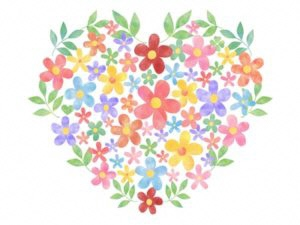 相談支援事業所あさの行（FAX　093-513-2571）平成30年度 精神障害者地域移行研修会 参加申込書申し込み締め切り日：平成31年1月30日　　※送信票不要※※なお、いただいた情報は、この研修のみでの取り扱いとさせていただきます。所属機関名氏名役職・職種連絡先１＜フリガナ＞ＴＥＬＦＡＸ２＜フリガナ＞ＴＥＬＦＡＸ３＜フリガナ＞ＴＥＬＦＡＸ４＜フリガナ＞ＴＥＬＦＡＸ　５＜フリガナ＞ＴＥＬＦＡＸ　６＜フリガナ＞ＴＥＬＦＡＸ